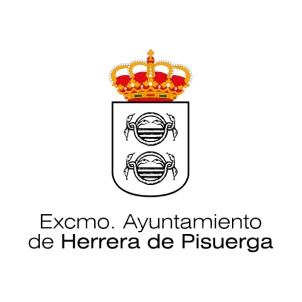 PREINSCRIPCIÓN ACCESO PISCINAS TEMPORADA 2021DATOS PERSONALES INDIVIDUALES O DEL REPRESENTANTE FAMILIAR:Apellidos y Nombre:___________________________________________________ D.N.I. 	 Tfno Móvil: _______________Domicilio ____________________________________________________________ Correo electrónico: ____________________________________________________Número de registro del año anterior (si lo tuviste y lo recuerdas): ____VINCULACIÓN PERSONAL CON HERRERA DE PISUERGA (marcar X)EMPADRONADOEMPLEO EN EL MUNICIPIO, Empresa:_____________________________________PROPIETARIO DE VIVIENDA  en Calle\Plaza: _______________________________OTROS ______________________________________________________________ MODALIDAD ABONO (marcar X):BONO FAMILIAR   BONO INDIVIDUALPERÍODO (marcar X):TEMPORADA  TOTAL              MES DE JULIO              MES DE AGOSTO RESTO de miembros de la unidad familiar (en caso de ABONO FAMILIAR):Nombre y Apellidos _____________________________ DNI ____________EDAD______Nombre y Apellidos _____________________________ DNI ____________EDAD______Nombre y Apellidos _____________________________ DNI ____________EDAD______Nombre y Apellidos _____________________________ DNI ____________EDAD______Nombre y Apellidos _____________________________ DNI ____________EDAD______Nombre y Apellidos _____________________________ DNI ____________EDAD______Nombre y Apellidos _____________________________ DNI ____________EDAD______